Pass 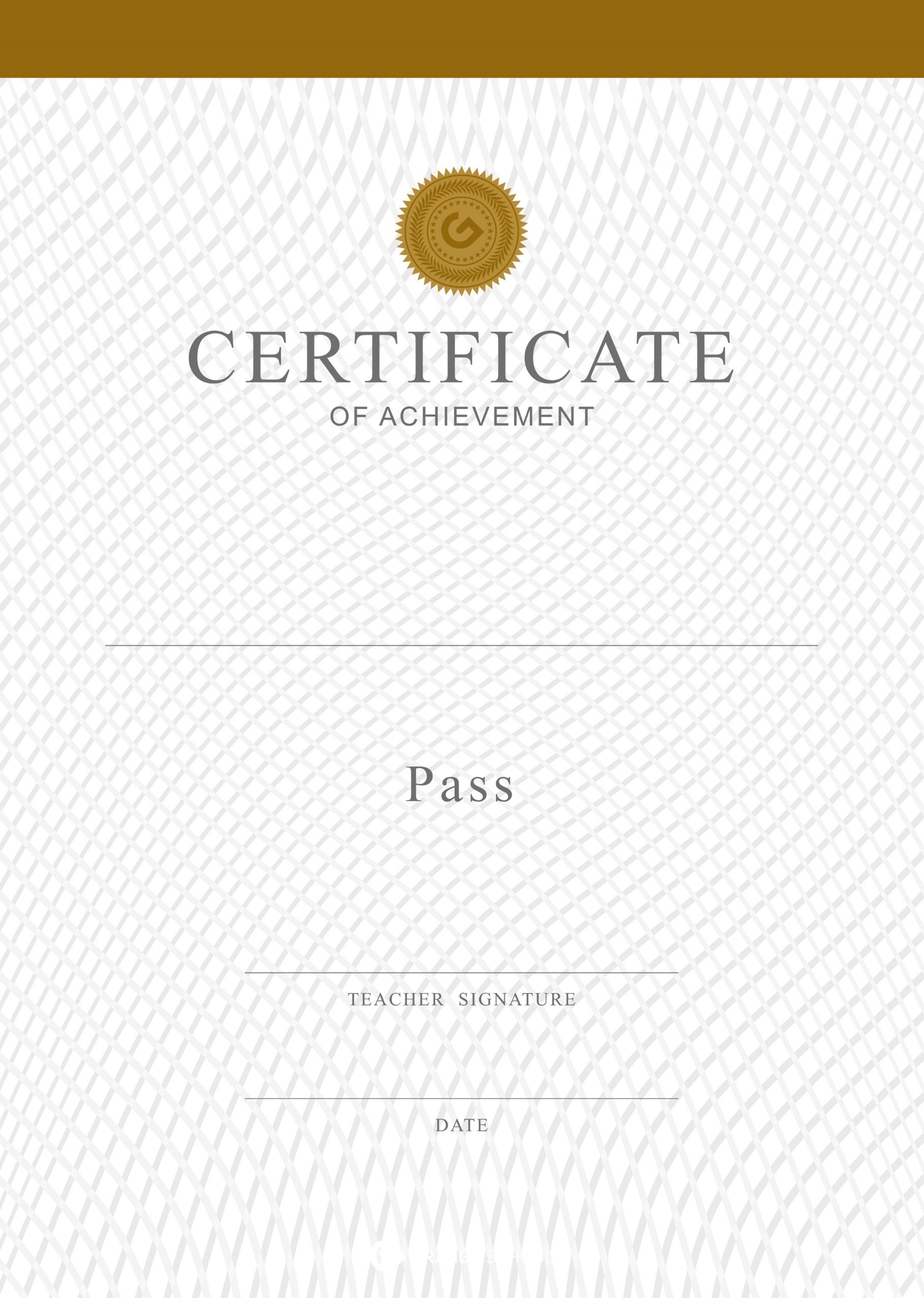 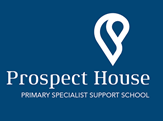 